　　　　　　　　　　　　　　　　　　　　　　　　　　　　　　　　　　　　　　　　　　　　　　　　　　　　　　　　別紙（一社）ロシアNIS貿易会　ロシアNIS経済研究所　担当：輪島、中居、長谷TEL：03-3551-6218　　Email：forum@rotobo.or.jp　　FAX：03-3555-1052　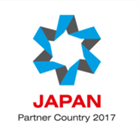 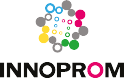 文書署名＠イノプロム会場利用申込用紙申込締切：６月16日（金）12：00（日本時間）※本件は、イノプロム代表団ご参加の方のみ、お申し込みいただけます。※お申し込み多数の場合は、上記期日前に締め切る場合があります。※個人情報の取扱には十分注意し、当案件以外の目的では使用いたしません。(1)企業名（日）(2)企業名（英）(3)担当者名（日）(4)担当者名（英）(5)担当者部署・役職（日）(6)担当者部署・役職（英）(7)TEL(8)FAX(9)E-mail(10)現地連絡先※上記(5)、(7)と異なる場合(10)現地連絡先※上記(5)、(7)と異なる場合(11)署名案件数(12)希望する会場と時間※各会場の位置は別紙｢イノプロム2017会場図｣をご参照ください。※第1希望に（１）、第２希望に（２）として、２枠までご選択ください。※ご指定の時間枠内に、署名案件1件当たり20分見当で時間をお取りするよう調整いたします。※調整の結果、確保できた会場と時間を、追って事務局よりお知らせ致します。7月10日（月）プレスセンター①10：00-12：00　（　　）①10：00-12：00　（　　）①10：00-12：00　（　　）①10：00-12：00　（　　）ROTOBOブース①10：00-12：00　（　　）(12)希望する会場と時間※各会場の位置は別紙｢イノプロム2017会場図｣をご参照ください。※第1希望に（１）、第２希望に（２）として、２枠までご選択ください。※ご指定の時間枠内に、署名案件1件当たり20分見当で時間をお取りするよう調整いたします。※調整の結果、確保できた会場と時間を、追って事務局よりお知らせ致します。7月10日（月）プレスセンター②12：00-14：00　（　　）②12：00-14：00　（　　）②12：00-14：00　（　　）②12：00-14：00　（　　）ROTOBOブース②12：00-14：00　（　　）(12)希望する会場と時間※各会場の位置は別紙｢イノプロム2017会場図｣をご参照ください。※第1希望に（１）、第２希望に（２）として、２枠までご選択ください。※ご指定の時間枠内に、署名案件1件当たり20分見当で時間をお取りするよう調整いたします。※調整の結果、確保できた会場と時間を、追って事務局よりお知らせ致します。7月10日（月）プレスセンター③14：00-16：30　（　　）③14：00-16：30　（　　）③14：00-16：30　（　　）③14：00-16：30　（　　）ROTOBOブース③14：00-16：30　（　　）(12)希望する会場と時間※各会場の位置は別紙｢イノプロム2017会場図｣をご参照ください。※第1希望に（１）、第２希望に（２）として、２枠までご選択ください。※ご指定の時間枠内に、署名案件1件当たり20分見当で時間をお取りするよう調整いたします。※調整の結果、確保できた会場と時間を、追って事務局よりお知らせ致します。7月11日（火）プレスセンター①10：00-12：00　（　　）①10：00-12：00　（　　）①10：00-12：00　（　　）①10：00-12：00　（　　）ROTOBOブース①10：00-12：00　（　　）(12)希望する会場と時間※各会場の位置は別紙｢イノプロム2017会場図｣をご参照ください。※第1希望に（１）、第２希望に（２）として、２枠までご選択ください。※ご指定の時間枠内に、署名案件1件当たり20分見当で時間をお取りするよう調整いたします。※調整の結果、確保できた会場と時間を、追って事務局よりお知らせ致します。7月11日（火）プレスセンター②12：00-14：00　（　　）②12：00-14：00　（　　）②12：00-14：00　（　　）②12：00-14：00　（　　）ROTOBOブース②12：00-14：00　（　　）(12)希望する会場と時間※各会場の位置は別紙｢イノプロム2017会場図｣をご参照ください。※第1希望に（１）、第２希望に（２）として、２枠までご選択ください。※ご指定の時間枠内に、署名案件1件当たり20分見当で時間をお取りするよう調整いたします。※調整の結果、確保できた会場と時間を、追って事務局よりお知らせ致します。7月11日（火）プレスセンター③14：00-16：30　（　　）③14：00-16：30　（　　）③14：00-16：30　（　　）③14：00-16：30　（　　）ROTOBOブース③14：00-16：30　（　　）(12)希望する会場と時間※各会場の位置は別紙｢イノプロム2017会場図｣をご参照ください。※第1希望に（１）、第２希望に（２）として、２枠までご選択ください。※ご指定の時間枠内に、署名案件1件当たり20分見当で時間をお取りするよう調整いたします。※調整の結果、確保できた会場と時間を、追って事務局よりお知らせ致します。7月12日（水）プレスセンター①10：00-12：00　（　　）①10：00-12：00　（　　）①10：00-12：00　（　　）①10：00-12：00　（　　）ROTOBOブース①10：00-12：00　（　　）(12)希望する会場と時間※各会場の位置は別紙｢イノプロム2017会場図｣をご参照ください。※第1希望に（１）、第２希望に（２）として、２枠までご選択ください。※ご指定の時間枠内に、署名案件1件当たり20分見当で時間をお取りするよう調整いたします。※調整の結果、確保できた会場と時間を、追って事務局よりお知らせ致します。7月12日（水）プレスセンター②12：00-14：00　（　　）②12：00-14：00　（　　）②12：00-14：00　（　　）②12：00-14：00　（　　）ROTOBOブース②12：00-14：00　（　　）(12)希望する会場と時間※各会場の位置は別紙｢イノプロム2017会場図｣をご参照ください。※第1希望に（１）、第２希望に（２）として、２枠までご選択ください。※ご指定の時間枠内に、署名案件1件当たり20分見当で時間をお取りするよう調整いたします。※調整の結果、確保できた会場と時間を、追って事務局よりお知らせ致します。7月12日（水）プレスセンター③14：00-16：30　（　　）③14：00-16：30　（　　）③14：00-16：30　（　　）③14：00-16：30　（　　）ROTOBOブース③14：00-16：30　（　　）(12)希望する会場と時間※各会場の位置は別紙｢イノプロム2017会場図｣をご参照ください。※第1希望に（１）、第２希望に（２）として、２枠までご選択ください。※ご指定の時間枠内に、署名案件1件当たり20分見当で時間をお取りするよう調整いたします。※調整の結果、確保できた会場と時間を、追って事務局よりお知らせ致します。7月13日（木）プレスセンター①10：00-12：00　（　　）①10：00-12：00　（　　）①10：00-12：00　（　　）①10：00-12：00　（　　）ROTOBOブース①10：00-12：00　（　　）(12)希望する会場と時間※各会場の位置は別紙｢イノプロム2017会場図｣をご参照ください。※第1希望に（１）、第２希望に（２）として、２枠までご選択ください。※ご指定の時間枠内に、署名案件1件当たり20分見当で時間をお取りするよう調整いたします。※調整の結果、確保できた会場と時間を、追って事務局よりお知らせ致します。7月13日（木）プレスセンター②12：00-14：00　（　　）②12：00-14：00　（　　）②12：00-14：00　（　　）②12：00-14：00　（　　）ROTOBOブース②12：00-14：00　（　　）(12)希望する会場と時間※各会場の位置は別紙｢イノプロム2017会場図｣をご参照ください。※第1希望に（１）、第２希望に（２）として、２枠までご選択ください。※ご指定の時間枠内に、署名案件1件当たり20分見当で時間をお取りするよう調整いたします。※調整の結果、確保できた会場と時間を、追って事務局よりお知らせ致します。7月13日（木）プレスセンター③14：00-16：30　（　　）③14：00-16：30　（　　）③14：00-16：30　（　　）③14：00-16：30　（　　）ROTOBOブース③14：00-16：30　（　　）